Открытый классный час в 8 классеДиспут «Моя Родина – Россия. Патриотизм»Учитель ГБОУ СОШ № 81 Гордеева Александра ЛеонидовнаЦель: выявить отношение молодежи к проблемам патриотизма и помочь стать позитивными творцами, так как молодежь сегодня – это Россия завтра.Задачи: определить роль патриотизма в жизни современного общества; сформировать у школьников понятия и представления, связанные с патриотизмом; развивать у учащихся познавательный интерес, критическое мышление, способность к определению собственной жизненной позиции.Актуальность темы: Тема патриотизма – ныне жгучая и больная тема для нашей страны, для русских людей. Как пробудить в ребёнке чувство любви к Родине? Именно “пробудить”, потому что оно есть в каждой душе, и надо его усилить точным, чистым тоном. Нельзя заставить любить Отечество. Любовь надо воспитывать. Именно это явилось целью диспута «Моя Родина – Россия. Патриотизм»Ход внеклассного мероприятияОрг. момент.  МотивацияПриветствие «Встаньте те, кто любит…»Учитель говорит о том, что все люди очень разные и в то же время чем-то друг на друга похожи. Предлагает убедиться в этом и просит: «Встаньте те, кто любит мороженое (плавать, ложиться спать вовремя, учить уроки, помогает старшим, кто любит свою Родину). Те, кто согласен с высказыванием ведущего, должны встать. Дети сначала просто играют, а затем делают вывод, что действительно у них есть много общего.Вывод учитель.Да, ребята, у нас много общего. Практически все согласны с тем, что вы любите свою родину, следовательно, все патриоты. Сегодня мы порассуждаем над тем, что такое патриотизм, кто такие патриоты, патриоты ли вы? Все ли люди патриоты и как ими стать?...Тема диспута «Моя Родина – Россия. Патриотизм»Учитель: Тема патриотизма – ныне жгучая и острая тема для нашей страны, для русских людей. Как пробудить в ребёнке чувство любви к Родине? Именно “пробудить”, потому что оно есть в каждой душе, и надо его усилить точным, чистым тоном. Нельзя заставить любить Отечество. Любовь надо воспитывать. Именно это явилось целью диспута. Эпиграфом к диспуту взяты слова Розанова Василия Васильевича- русского религиозного философа, литературного критика и публициста. Что значит быть патриотом? Любить – да, но не только любить землю свою, но и обязательно, что-то конкретное для нее делать. Василий Розанов.Сегодня мы поговорим о патриотизме. Ни одна страна в мире не может считать себя державой, если её граждане не чувствуют привязанности к родной земле, к родным корням, не гордятся её красотой, её людьми, её культурой и вековыми традициями.А как вы понимаете это слово и считаете ли вы себя патриотом?Вопросы для обсуждения.1.  С чего начинается Родина?-Считаете ли вы себя патриотом? Почему?-Какие поступки надо совершить, чтобы их назвали патриотическими?-Готовы ли вы посвятить свою жизнь процветанию Родины?-Хотели бы вы поехать за границу?-Хотели бы вы уехать из России навсегда?
2.  Гордитесь ли вы своей страной?-В какие именно моменты вы испытываете национальную гордость?-Интересуетесь ли вы героическим прошлым своей страны? Испытываете ли горечь за поражения и ошибки?-Какие эмоции вызывает у вас гимн нашей страны?3. Связываете ли вы патриотический долг с воинской службой?-Нужны ли стране профессиональные военные?-Престижна ли профессия офицера?-Хотите ли вы служить в армии?-Что даёт молодому человеку служба в армии?4. Кто такой патриот современной России?-С чего и когда нужно начинать патриотическое воспитание?-Должен ли человек нести ответственность за себя, своих друзей, своих близких, свою страну?-Что может помочь возродить былую мощь нашей страны?-Что страшнее сейчас для нас: финансовый кризис или духовный? Как можно выйти из этой ситуации?Что значит быть патриотом сегодня?Всем нам знакомо понятие «Толерантность», а, на первый взгляд, звучит оно совершенно непонятно. Но смысл, который оно несёт, очень важен для существования и развития человеческого общества. Современный культурный человек – это не только образованный человек, но человек, обладающий чувством самоуважения и уважаемый окружающими.- Толера́нтность (от лат. tolerantia — терпение) — социологический термин, обозначающий терпимость к иному образу жизни, поведению, обычаям, чувствам, мнениям, идеям, верованиям- Понятие ТОЛЕРАНТНОСТЬ, имеет свою историю: На рубеже XVIII-XIX веков во Франции жил некто Талейран Перигор, князь Беневентский. Он отличился тем, что при разных правительствах (и при революционном, и при Наполеоне, и при короле Людовике XVII) оставался неизменно министром иностранных дел. Это был человек, талантливый во многих областях, но, несомненно, более всего - в умении учитывать настроения окружающих, уважительно к ним относиться, искать решение проблем способом, наименее ущемляющим интересы других людей. И при этом сохранять свои собственные принципы, стремиться к тому, чтобы управлять ситуацией, а не слепо подчиняться обстоятельствам.- 16 ноября Международный день толерантности.- Почему так актуальна толерантность в настоящее время?Давайте вспомним строки из стихотворения М. Ю. Лермонтова.А там вдали грядой нестройной,Но вечно гордой и спокойной,Тянулись горы - и КазбекСверкал главой остроконечной.И с грустью тайной и сердечнойЯ думал: жалкий человек.Чего он хочет!.. Небо ясно,Под небом места много всем,Но беспрестанно и напрасноОдин враждует он - зачем?- Актуальны ли слова великого поэта сегодня?Да, несомненно, актуальны. Послушайте, что сказал по этому поводу президент России Д. Медведев: «Россия должна стремиться к гармонизации национальных отношений в стране. Мы должны работать над тем, чтобы, в конечном счете, все национальные отношения в стране стали гармоничными. Это очень сложная, большая задача на десятилетия вперед, но она абсолютно по силам нашему обществу».- Мы часто слышим утверждение: «Россия для русских. Верно ли оно?»Подумай! В России проживает более 180 народов. К чему приведет нетерпимость среди сограждан?
А сейчас давайте отвлечёмся п поиграем.Станция1. Пой ты Русь моя роднаяУчастники по очереди называют песни, в которых упоминается наша Родина, а также необходимо исполнить хотя бы пару строк из них.Станция 2. СимволическаяИзобразить на листе ватмана и красочно описать словами 3 символа России, с которыми ассоциируется наша держава.Станция 3. ОстроумнаяУчастникам предлагается найти ответы на вопросы, о которых регулярно говорит большое количество людей на территории нашей страны:1.	Как решить проблему плохих дорог в нашей стране???2.	Что нужно сделать, чтобы наши футболисты начали достойно играть в эту игру???Оценивается ораторское искусство и оригинальность.Станция 4. ПраздничнаяУчастники по очереди называют общегосударственные и православные праздники. Оценивается по количеству правильно названных праздников.Вы все ребята молодцы!!Рефлексия по итогам диспута:- О чем заставил вас задуматься сегодняшний наш разговор?- Какие чувства испытывали при обсуждении проблем?- Изменился ли у вас первоначальный взгляд на проблему патриотизма внашей стране?ПриложениеОтрывка из советских фильмов.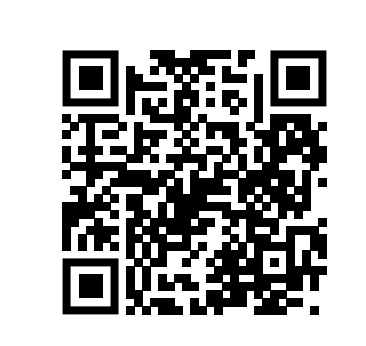 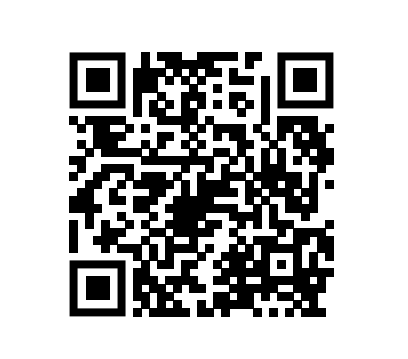 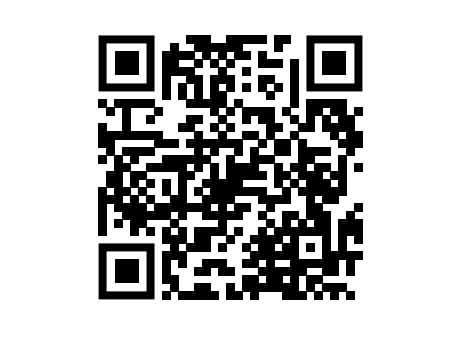 Музыка про Родину.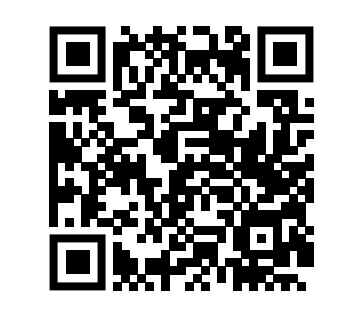 